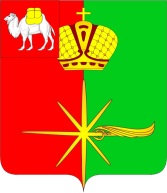 СОВЕТ ДЕПУТАТОВКАРТАЛИНСКОГО ГОРОДСКОГО ПОСЕЛЕНИЯРЕШЕНИЕ от 21 октября 2021 №57О внесении изменений и дополнений в решение Совета депутатов Карталинского городского поселения от 30.10.2017 № 119 	В соответствии с Федеральным законом от 06.10.2003 г. № 131-ФЗ «Об общих принципах организации местного самоуправления в Российской Федерации», Уставом Карталинского городского поселения, Регламентом Совета депутатов Карталинского городского поселения,	Совет депутатов Карталинского городского поселения четвертого созыва РЕШАЕТ:	1.	Внести в Правила благоустройства территории Карталинского городского поселения, утвержденные решением Совета депутатов Карталинского городского поселения от 30.10.2017 № 119 «Об утверждении Правил благоустройства территории Карталинского городского поселения» следующие изменения и дополнения:	1) Главу «ХХ. СОДЕРЖАНИЕ ИНЖЕНЕРНЫХ СООРУЖЕНИЙ И КОММУНИКАЦИЙ, ВОЗДУШНЫХ ЛИНИЙ СВЯЗИ» дополнить пунктом:	«258.1.  Правообладатели линейных объектов, в отношении которых установлены охранные зоны, обязаны:	1) обеспечивать их надлежащее санитарное состояние;	2) осуществлять обрезку ветвей деревьев и кустарников в охранной зоне токонесущих проводов (в радиусе 1 метра), вывозить обрезанные ветви в день производства работ;	3) в течение периода летней уборки в охранной зоне хозяйствующие субъекты, в собственности, хозяйственном ведении или оперативном управлении которых находятся линии электропередач, объекты газового хозяйства обеспечивают очистку прилегающей к ним пятиметровой территории от мусора.»	2) Пункт 264 главы «ХХI. УЛИЧНОЕ КОММУНАЛЬНО-БЫТОВОЕ ОБОРУДОВАНИЕ ОСНОВНЫЕ ТРЕБОВАНИЯ К ОБРАЩЕНИЮ С ОТХОДАМИ» дополнить подпунктом: 	«7) сброс физическими и юридическими лицами обрезанных ветвей, строительных материалов и строительного мусора, крупногабаритных отходов на контейнерных площадках.».	2.	Направить настоящее решение главе Карталинского городского поселения для подписания и опубликования.3. Настоящее решение разместить на официальном сайте администрации Карталинского городского поселения в сети Интернет и на портале http://pravo-minjust.ru, http://право-минюст.рф, регистрация в качестве сетевого издания: Эл № ФС-72471 от 05.03.2018.4. Настоящее решение вступает в силу с момента официального опубликования.Председатель Совета депутатовКарталинского городского поселения				Е.В. ПротасоваГлава Карталинского городского поселения							В.Н. Верета